                                  DOING A RESEARCH      THE THREE MOST VISITED CITIES IN THE WORLD!According to an article on Forbes magazine, the three most visited cities in the world by tourists are Bangkok, London and Paris. Do a research on books or on the internet and find these information about them :Language, touristic attractions, typical food, typical drinks and currency.Number three: Paris, the capital of France.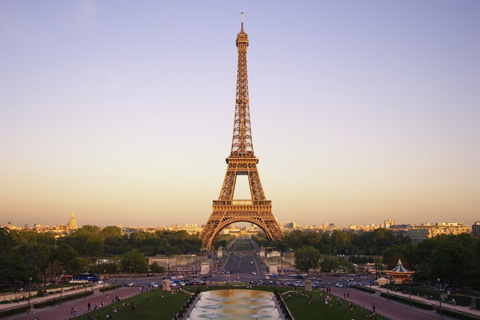 Image from: www.stischooltravel.co.ukLanguage: ________________________________________________________________________Five touristic attractions: ____________________________________________________________________________________________________________________________________________________________________________________________________________________________________________________________Three typical food: _____________________________________________________________________________________________________________________________________________________Three typical drinks: ____________________________________________________________________________________________________________________________________________________Currency:_____________________________________________________________________________________________Number two: London, capital of the United Kingdom.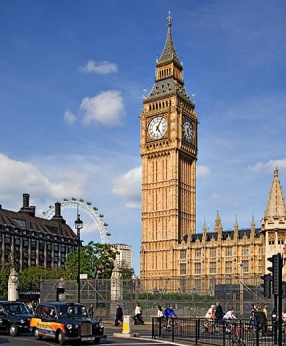 Image from woices.comLanguage: ________________________________________________________________________Five touristic attractions: ____________________________________________________________________________________________________________________________________________________________________________________________________________________________________________________________Three typical food: _____________________________________________________________________________________________________________________________________________________Three typical drinks: __________________________________________________________________________________________________________________________________________________Currency:_____________________________________________________________________________________________Number one: : Bangkok, the capital of Thailand.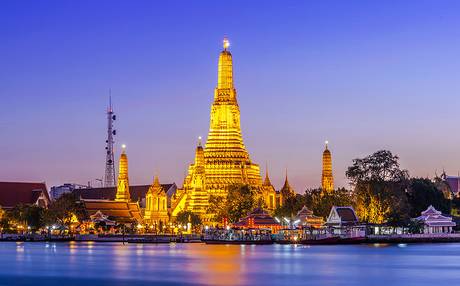 Image from: www.telegraph.co.uk Language: ________________________________________________________________________Five touristic attractions: ____________________________________________________________________________________________________________________________________________________________________________________________________________________________________________________________Three typical food: _____________________________________________________________________________________________________________________________________________________Three typical drinks: ___________________________________________________________________________________________________________________________________________________Currency:_____________________________________________________________________________________________ What is your favorite city? Write a short text telling why.__________________________________________________________________________________________________________________________________________________  _________________________________________________________________________                         